Общероссийская общественная организация
«Российское общество сомнологов»
www.rossleep.ru«Хеликс», диагностический центр на Онежскойwww.helix.ru 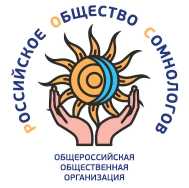 ШКОЛА-СЕМИНАР«МЕДИЦИНА СНА 2019: НОВОЕ И АКТУАЛЬНОЕ»(г. Краснодар, 1 июня 2019 г., 8 академических часов)Школа-семинар предназначена для терапевтов, семейных врачей, неврологов, кардиологов, пульмонологов, врачей функциональной диагностики, эндокринологов, оториноларингологов, педиатров и других врачей, интересующихся вопросами медицины сна. Руководитель школы-семинара:  Бузунов Роман Вячеславович,
Президент РОС, профессор кафедры медицинской реабилитации, спортивной медицины, лечебной физкультуры, курортологии и физиотерапии Центральной государственной медицинской академии, заслуженный врач РФ, д.м.н., тел. моб. +7 (985) 763-33-31, 7633331@mail.ru, www.buzunov.ru Ответственный за подготовку от РОС: Мельников Александр Юзефович, ответственный секретарь РОС, заведующий отделением сомнологии ФГБУ «Научно-клинический центр оториноларингологии» ФМБА России, тел. моб. +7 (903) 792-26-47, rossleep@yandex.ru  Руководитель оргкомитета в Краснодаре:  Мязин Василий Евгеньевич, врач-сомнолог диагностического центра «Хеликс», тел. моб. +7 (938) 521-88-37,  Dr.Basilio@myttk.ru    Дата и время проведения: 1 июня 2019 г. с 9:30 до 17:30Место проведения:  Бизнес-центр «Кавказ», конференц-зал Адрес и проезд: г. Краснодар, ул. Коммунаров, д. 268, ост. авт., трол., тр. «Одесская улица»Вход свободный, участие бесплатное.ПРОГРАММА школы-семинараВсе участники школы-семинара получат бесплатно комплект учебно-методической литературы:Р.В. Бузунов «Как лечить храп и синдром обструктивного апноэ сна». Научно-популярная брошюра.Р.В. Бузунов «Проведение СИПАП/БИПАП терапии в домашних условиях». Рекомендации для пациентов. Р.В. Бузунов «Как улучшить сон. Рекомендации для руководителей и бизнесменов». Научно-популярная брошюра.Р.В. Бузунов «Советы по здоровому сну». Научно-популярная брошюра.ВремяМероприятиеДокладчик09:30-10.00Регистрация участников. Работа медицинской выставки10:00-10:10Открытие. Приветствие участников. Краткая информация о целях и задачах Российского общества сомнологовР.В. БузуновА.Ю. Мельников10:10-11:00Пациент с нарушением сна на амбулаторном приеме: дифференциальный диагноз и алгоритм действий Р.В. Бузунов11:00-11:20Острая инсомния: современный алгоритм леченияА.Ю. Мельников11:20-12:00Когнитивно-поведенческая терапия -  первая линия лечения хронической бессонницыР.В. Бузунов12:00-12:30Кофе-брейк12:30-13:00Циркадные нарушения сна (джетлаг, нарушения сна при сменной работе, патологические «совы» и «жаворонки») Р.В. Бузунов13:00-13:30Синдром беспокойных ног и синдром периодических движений конечностей Р.В. Бузунов13:30-14:30Синдром обструктивного апноэ сна (СОАС): эпидемиология, патогенез, клиника и диагностикаР.В. Бузунов14:30-15:00Кофе-брейк15:00-15:30Храп и апноэ сна - две стороны одной медалиА.Ю. Мельников15:30-16:15СИПАП-терапия и другие нехирургические методы лечения СОАСР.В. Бузунов16:15-16:35Применение видео-ЭЭГ-полисомнографии с эпипротоколом для оценки нарушений снаМ.В. Николаенко16:35-16:55Домашняя диагностика и лечение СОАС: перспективы и ограниченияВ.Е. Мязин16:55-17:30Ответы на вопросы, дискуссия Все лекторы17:30Закрытие школы-семинара